ПАСПОРТ ПРОГРАММЫПояснительная запискаНаправленность программы:        Программа дополнительного образования «Малышок» разработана на основе авторской программы «Театр – творчество - дети»,   Н. Ф. Сорокиной и Л. Г. Миланович, а также методического пособия  «Играем в кукольный театр» (М.: АРКТИ, 2002). Данная программа направлена на  социально-коммуникативное развитие детей  средствами театрально-игровой деятельности.    Важнейшим условием эффективности  программы является определение ее ценностных ориентиров.Программа ориентирована на всестороннее развитие личности ребенка, его неповторимой индивидуальности.В программе  систематизированы средства и методы театрально-игровой деятельности, обосновано распределение их в соответствии с психолого-педагогическими особенностями этапов дошкольного детства. Предусмотрено поэтапное использование отдельных видов детской творческой деятельности (песенной, танцевальной, игровой) в процессе театрального воплощения.Составление программы основывалось на следующем научном предположении: театральная деятельность как процесс развития творческих способностей ребенка является процессуальной. Важнейшим в детском творческом театре является процесс репетиций, процесс творческого переживания и воплощения, а не конечный результат. Поскольку именно в процессе работы над образом происходит развитие личности ребенка, развиваются символическое мышление, двигательный эмоциональный контроль. Происходит усвоение социальных норм поведения, формируются высшие произвольные психические функции.Разработка программы обусловлена нормативно-правовой базой:приказом  Министерства образования и науки Российской Федерации от 17.10.2013г. № 1155 «Об утверждении федерального государственного образовательного стандарта дошкольного образования»;Конвенцией ООН о правах ребёнка;законом «Об образовании в Российской Федерации»;Закон РФ "Об основных гарантиях прав ребенка в РФ" Федеральный государственный образовательный стандарт дошкольного образования от 17.10.2013  №1155Санитарно-эпидемиологические правила и нормативы СанПиН 2.4.1.3049-13 "Санитарно-эпидемиологические требования к устройству, содержанию и организации режима работы дошкольных образовательных организаций"Устав муниципального дошкольного образовательного учреждения «Детский сад № 68»Образовательная программа муниципального дошкольного образовательного учреждения «Детский сад  № 68»Новизна данной программы  состоит в том, что учебно-воспитательный процесс осуществляется через различные направления работы:воспитание основ зрительской культуры,развитие навыков исполнительской деятельности, накопление знаний о театре.Актуальность программы:Развитие театрализованной деятельности у дошкольников актуальна, так как она позволяет адаптироваться в социальной среде,  помогает сформировать правильную модель поведения в современном мире; повысить общую культуру ребенка, приобщать к духовным   ценностям; познакомить его с детской литературой, музыкой, изобразительным искусством, правилами этикета, обрядами, традициями. Театр – искусство синтетическое, объединяющее искусство слова и действия, с ИЗО, музыкой и т.д. Искусство театра, являясь одним из важнейших факторов эстетического воспитания, способствует всестороннему развитию дошкольников, их наклонностей, интересов, практических умений. В процессе театрализованной деятельности складывается особое, эстетическое отношение к окружающему миру, развиваются общие психические процессы: восприятие, мышление, воображение, память, внимание и т.д. Совместное обсуждение постановки спектакля, коллективная работа по его воплощению, само проведение спектакля – все это сближает участников творческого процесса, делает их союзниками, коллегами в общем деле, партнерами.  Театральное искусство имеет незаменимые возможности духовно-нравственного воздействия. Ребёнок, оказавшийся в позиции актёра-исполнителя, может пройти все этапы художественно-творческого осмысления мира, а это значит – задуматься о том, что и зачем человек говорит и делает, как это понимают люди, зачем показывать зрителю то, что ты можешь и хочешь сыграть, что ты считаешь дорогим и важным в жизни. 	Именно театрализованная деятельность позволяет решать многие педагогические задачи, касающиеся формирования выразительности речи ребенка, интеллектуального и художественно-эстетического воспитания. Участвуя в театрализованных играх, дети становятся участниками разных событий из жизни людей, животных, растений, что дает им возможность глубже познать окружающий мир. Одновременно театрализованная игра прививает ребенку устойчивый интерес к родной культуре, литературе, театру.Огромно  воспитательное значение театрализованных игр. У детей формируется уважительное отношение друг к другу. Они познают радость, связанную с преодолением трудностей в общении и  неуверенности в себе. Увлеченность детей театрализованной игрой, их внутренний комфорт, раскованность, легкое, не  авторитарное общение взрослого и ребенка, почти сразу пропадающий комплекс «я не умею» - все это удивляет и привлекает. 	Театрализованная деятельность учит детей быть творческими личностями, способными к восприятию новизны, умению импровизировать. Нашему обществу необходим человек такого качества, который бы смело мог входить в современную ситуацию, умел владеть проблемой творчески, без предварительной подготовки, имел мужество пробовать и ошибаться, пока не будет найдено верное решение.Исходя из важности вопроса, была разработана рабочая программа театрального кружка «Малышок».Педагогическая целесообразность.Педагогическая целесообразность внедрения данной программы в воспитательно-образовательном процессе заключается, прежде всего, в доступности, функциональности,  адресованности подобранного материала, что позволяет глубже осуществлять целенаправленную работу по развитию творческих способностей, навыков театрального творчества, формированию положительной самооценки, социализации и адаптации детей в современном обществе.Реализация общих методических и дидактических принципов, изложенных в программе «Малышок», обеспечивает решение задач интеллектуального и личностного развития. Это позволяет рассчитывать на проявление у детей устойчивого интереса к театрализованной деятельности, повышать уровень исполнительских навыков, формировать творческую активность ребёнка.	Программа кружка дополнительного образования «Малышок»  -сочетает принципы научной обоснованности и практической применимости (содержание программы  соответствует основным положениям возрастной психологии и дошкольной педагогики); -обеспечивает единство воспитательных, развивающих и обучающих целей и задач процесса образования детей дошкольного возраста, в процессе реализации которых формируются такие знания, умения и навыки, которые имеют непосредственное отношение к творческому развитию детей дошкольного возраста;    -строится с учетом принципа интеграции образовательных областей в соответствии с возрастными возможностями и особенностями воспитанников;-предусматривает решение программных образовательных задач в совместной деятельности взрослого и детей и самостоятельной деятельности детей; -предполагает построение образовательного процесса на адекватных возрасту формах работы с детьми. Основной формой работы с детьми дошкольного возраста и ведущим видом деятельности для них является игра в театр.   -обеспечивает осуществление образовательного процесса в двух основных организационных моделях, включающих: 1) совместную деятельность взрослого и детей, 2) самостоятельную деятельность детей.Цель программы:- развитие творческой активности детей  посредством театрализованной деятельности.Для достижения данной цели решаются следующие задачи:Образовательные:обучение детей артистическим навыкам в плане переживания и воплощения образа; обучение элементам художественно образных выразительных средств: речевая интонация, мимика, жест; обучение монологической и диалогической речи.Развивающие: развитие у детей интереса к театрально – игровой деятельности; развитие творческих способностей детей через участие в драматизации сказок, музыкальных постановках, театрализованных играх;развитие интонационной выразительности речи; развитие памяти, наблюдательности, фантазии, воображения, образного мышления; развивать умение согласовывать свои действия с другими детьми; развивать пластическую выразительность и музыкальность.Воспитательные: воспитывать:  гуманные чувства,  умение радоваться успехам сверстников, стремление прийти на помощь в трудную минуту;     воспитывать желание выступать перед родителями, детьми и сотрудниками детского сада; воспитывать культуру поведения в театре. Отличительной особенностью данной программы  является то, что каждый раздел реализуется на протяжении нескольких занятий. Раздел «Основы драматизации» реализуется после освоения основ театральной азбуки, кукловождения, кукольного театра, актерского мастерства.В данной программе предусмотрено знакомство с разными видами театра, кукол, по способу управления ими. В первый год обучения дети знакомятся с пальчиковым, настольным, варежковым, ложковым, флисовым театрами, осваивают приемы работы с куклами «топотушками» и куклами би-ба-бо.На втором году обучения закрепляются навыки работы с куклами би-ба-бо, дети знакомятся с теневым театром, театром – вертепом, показывают постановки  варежкового, пальчикового и ложкового театров детям младшей группы. На третьем году обучения дети знакомятся с  театром марионеток, осваивают приемы работы с куклами на гапите и тростевыми куклами.В начале каждого года обучения, дети знакомятся с театральной азбукой: устройством театра, с театральными профессиями, познают основы актерского мастерства и драматизации.Результатом данной программы являются театральные представления и спектакли, где дошкольники принимают активное участие.Разделы программы:- «Театральная азбука»- «Основы кукловождения»- «Основы кукольного театра»- «Основы актерского мастерства»- «Основы драматизации»Срок реализации, продолжительность образовательного процессаПрограмма рассчитана на 3 года обученияОбщая продолжительность обучения составляет 32 часа (в год).Возраст обучающихся: от 3 до 6 лет.Количество обучающихся в группе: 28 человек (занятия проводятся по подгруппам по 14 человек).Этапы реализации программы:Подготовительный – постановка цели и задач, ознакомление родителей с программой кружка, сбор материалов, разработка занятий, мотивация детей к театрализованной деятельности, предварительное диагностирование детей.Практический – реализация программы через проведение занятий с детьми, драматизацию, консультирование родителей, работу с педагогами.Заключительный – проведение открытых показов спектаклей, презентация работы кружка, итоговое диагностирование детей.Режим занятий:Занятия проводятся 1 раза в неделю по 1 часу.2 младшая группа – 15 мин.Средняя группа – 20 мин.Старшая  группа – 25 мин.Формы занятий:Используются групповая и индивидуальная форма, а также работа с малыми подгруппами.Формы проведения занятий: учебное занятие, открытое занятие, беседа, игра, развлечение.Структура занятий:Часть 1.  ВводнаяЦель вводной части – установить контакт с детьми, настроить детей на совместную работу. Часть 2.  ПродуктивнаяВ нее входят:художественное слово, объяснение материала, рассматривание иллюстраций, разыгрывание этюдов, стихотворений, с использованием мимики и пантомимики, игры на развитие воображения, внимание, памяти, восприятия, мышления, этюды на выражение основных эмоций,работа над спектаклем (разучивание литературного материала, музыкального репертуара)репетициипостановка спектаклей, проведение театрализованных игр, участие в развлечениях, досугах.Часть 3. ЗавершающаяПолучение знаний посредством создания совместных спектаклей, театрализованных игр, получение ребенком положительных эмоций.Методы:1. Словесный метод используется при беседе, рассказе, при анализе музыкального или художественного произведения.2. Наглядный метод используется при показе репродукций, фотографий, видеоматериалов.3. Практический – упражнения, импровизации, игры.Ожидаемые результаты:Ожидаемыми результатами и способами определения их результативности является педагогическая диагностика, которая обеспечивает  комплексный подход к оценке итоговых и промежуточных результатов освоения программы, позволяет осуществлять оценку динамики достижений детей.Педагогическая диагностика проводится 2 раза в год. Для подведения итогов реализации программы проводятся  выступления детского театрального коллектива на досугах, развлечениях и концертах для родителей и детей других групп.Планируемые результаты:У детей устойчивый интерес к театрализованной деятельности, желание участвовать в театрализованных представлениях, играх, спектаклях, развлеченияхДети охотно берут на себя рольПовысилась самооценка на уровне «Я могу, я сумею»Развиты  необходимые актерские навыки: свободно взаимодействовать с партнером, действовать в предлагаемых обстоятельствах, импровизировать, фантазировать, общаться со зрителем.Владеют необходимыми навыками пластической выразительности и сценической речи.Развиты психологические процессы: мышление, речь, память, внимание, воображениеСформированы личностные качества: дружеские, партнерские взаимоотношения, коммуникативные навыки.Формы подведения итогов реализации программы:Открытый показ спектаклей для родителей. Показ спектаклей детям младших групп. Участие в праздниках и развлечениях. Творческий отчет воспитателя - руководителя кружка. Оформление театральной развивающей среды в группеДля отслеживания динамики освоения образовательной программы осуществляется промежуточная и итоговая диагностика. Текущий контроль осуществляется в процессе проведения каждого учебного занятия и направлен на закрепление теоретического материала по изучаемой теме и на формирование практических умений. Итоговая диагностика проводится в конце обучения при предъявлении ребенком результата обучения, предусмотренного программой.Критерии к диагностике по развитию творческих способностей детей средствами театрального искусства(средняя группа)Высокий уровеньРазличает и называет виды театров: настольный, театр ложек, кукольный, флисовый, конусный, театр «топотушек».Самостоятельно использует хорошие исполнительские умения в создании художественного образа. Активно использует игровые, песенные и танцевальные импровизации.Самостоятельно импровизирует с куклами; стремится подбирать знакомые попевки.Находит выразительные средства для создания игрового образа. Активно использует движения, мимику, жесты, интонацию, которые выразительны и пластичны.Средний уровеньС помощью воспитателя называет виды театров.С помощью воспитателя создает художественный образ. С помощью использует или игровые, или танцевальные, или песенные импровизации.Имеет навыки кукловождения, но по подражанию другим детям.Использует заученные и несложные движения, жесты, мимику и интонацию.Низкий уровеньНазывает один-два вида театра.Не может создать художественный образ, использовать игровые, танцевальные, песенные импровизации.Играет с куклами, но не знает правил.Движения, жесты, мимика, интонация несложные и бедные.Критерии к диагностике по развитию творческих способностей детей средствами театрального искусства(старшая группа)Высокий уровеньРазличает и называет виды театров: настольный, театр ложек, кукольный, теневой, куклы с «живой рукой».Самостоятельно использует хорошие исполнительские умения в создании художественного образа. Активно использует игровые, песенные и танцевальные импровизации.Самостоятельно импровизирует с куклами с «живой рукой»; стремится подбирать знакомые попевки.Находит выразительные средства для создания игрового образа. Активно использует движения, мимику, жесты, интонацию, которые выразительны и пластичны.Средний уровеньС помощью воспитателя называет виды театров.С помощью воспитателя создает художественный образ. С помощью использует или игровые, или танцевальные, или песенные импровизации.Имеет навыки кукловождения, но по подражанию другим детям.Использует заученные и несложные движения, жесты, мимику и интонацию.Низкий уровеньНазывает один-два вида театра.Не может создать художественный образ, использовать игровые, танцевальные, песенные импровизации.Играет с куклами, но не знает правил.Движения, жесты, мимика, интонация несложные и бедные.Критерии к диагностике по развитию творческих способностей детей средствами театрального искусства(подготовительная к школе группа)Высокий уровень	Знает все виды театров: настольный театр, верховые куклы, тростевые куклы, куклы-марионетки, куклы с «живой рукой».Самостоятельно создает художественный образ героя в игре (движения, жесты, мимика, интонация), в пении (подбирает знакомые песенки или сочиняет свои), в танце (самостоятельно подбирает движения), на детских музыкальных инструментах (исполняет знакомое произведение, подражает герою).По правилам манипуляции владеет тростевыми куклами и куклами-марионетками.Самостоятельно действует в импровизациях: в песенных, в танцевальных, на детских музыкальных инструментах.Средний уровеньНазывает три вида театров, остальные – с помощью воспитателя.Создает художественный образ по шаблону, предложенному воспитателем (в пении, в танце, на детских музыкальных инструментах).Владеет тростевыми куклами и куклами –марионетками с помощью воспитателя.Подражая детям, или по подсказке воспитателя действует в песенных, в танцевальных импровизациях, в игре на детских музыкальных инструментах.Низкий уровеньНазывает виды театров с помощью наводящих вопросов воспитателя.Не может создать художественный образ.Держит двумя руками тростевую куклу, и водит ее вдоль ширмы.Подражая детям, или по подсказке воспитателя действует в песенных, в танцевальных импровизациях, в игре на детских музыкальных инструментахДИАГНОСТИКАзнаний и умений детей по театральному искусству в кружке «Малышок»на 20_____  - 20_____ учебный годН.Ф. Сорокина «Играем в кукольный театр» Пособие для воспитателей, педагогов дополнительного образования и музыкальных руководителей детских садов  - М.:АРКТИ, 2004М.Д. Маханёва «Занятия по театрализованной деятельности в детском саду» Пособие для работников дошкольных учреждений. – М.: ТЦ СФЕРА,  .Г.П. Новикова «Эстетическое воспитание и развитие творческой активности детей старшего дошкольного возраста»  Москва – 2003г.Содержательное наполнение образовательной программыСодержание дополнительной образовательной программы «Малышок» разработано с учетом возможности варьирования  в зависимости от индивидуальных  особенностей детей, их творческих способностей и психического развития, соответствует уровню развития детей старшего дошкольного возраста и социально-коммуникативной направленности развития детей дошкольного возраста.           Данная программа имеет практическую направленность и ее может использовать любой педагог, работающий в системе дошкольного образования.Наименование программыПрограмма «Малышок» (программа дополнительного образования кружка для детей 3 - 6 лет, 1 год обученияРуководитель программыПьянзина Елена Павловна, воспитатель, высшая квалификационная категорияОрганизация - исполнительМДОУ «Детский сад №68» г.о. СаранскАдрес организации исполнителяг. Саранск, ул. Веселовского, д. 46тел. 8(8342)75-54-32Цель программыРазвитие творческой активности детей посредством театрализованной деятельности.Направленность программыСоциально-коммуникативное развитие детей средствами театрально-игровой деятельности.Срок реализации программы1 годВид программыУровень реализации программыАдаптированнаяДошкольное образованиеСистема реализации контроля за исполнением программыКоординацию деятельности по реализации программы осуществляет администрация образовательного учреждения; практическую работу осуществляет педагогический коллективОжидаемые конечные результаты программы1.У детей устойчивый интерес к театрализованной деятельности, желание участвовать в театрализованных представлениях, играх, спектаклях, развлечениях. Дети охотно берут на себя роль.2.Повысилась самооценка на уровне «Я могу, я сумею».3.Развиты необходимые актерские навыки: свободно взаимодействовать с партнером, действовать в в предлагаемых обстоятельствах, импровизировать, фантазировать, общаться со зрителем.4.Владеют необходимыми навыками пластической выразительности и сценической речи.5.Развиты психологические процессы: мышление, речь, память, внимание, воображение.6.Сформированы личностные качества: дружеские, партнерские взаимоотношения, коммуникативные навыки.Год обученияКоличество занятийКоличество занятийКоличество занятийЗанятия проводятся по подгруппамПродолжительность занятияГод обученияв неделюв месяцвгодЗанятия проводятся по подгруппамПродолжительность занятия1 год обучения(2 младшая группа)143214/1415 мин2 год обучения(средняя группа)143214/1420 мин3 год обучения(старшая группа)143214/1425 мин№Фамилияимя ребенкаЗнание различных видов театраЗнание различных видов театраЗнание театральной терминологииЗнание театральной терминологииУмение импровизироватьУмение импровизироватьУмение манипулировать кукламиУмение манипулировать кукламиУмение передавать характер героевУмение передавать характер героевУмение передавать характер героевУмение передавать характер героевУмение передавать характер героевУмение передавать характер героевУмение передавать характер героевУмение передавать характер героевОбщаяоценка№Фамилияимя ребенкаЗнание различных видов театраЗнание различных видов театраЗнание театральной терминологииЗнание театральной терминологииУмение импровизироватьУмение импровизироватьУмение манипулировать кукламиУмение манипулировать кукламидвижениемдвижениеммимикоймимикойжестомжестоминтонациейинтонациейОбщаяоценка№Фамилияимя ребенкаоктмайоктмайоктмайоктмайоктмайоктмайоктмайоктмай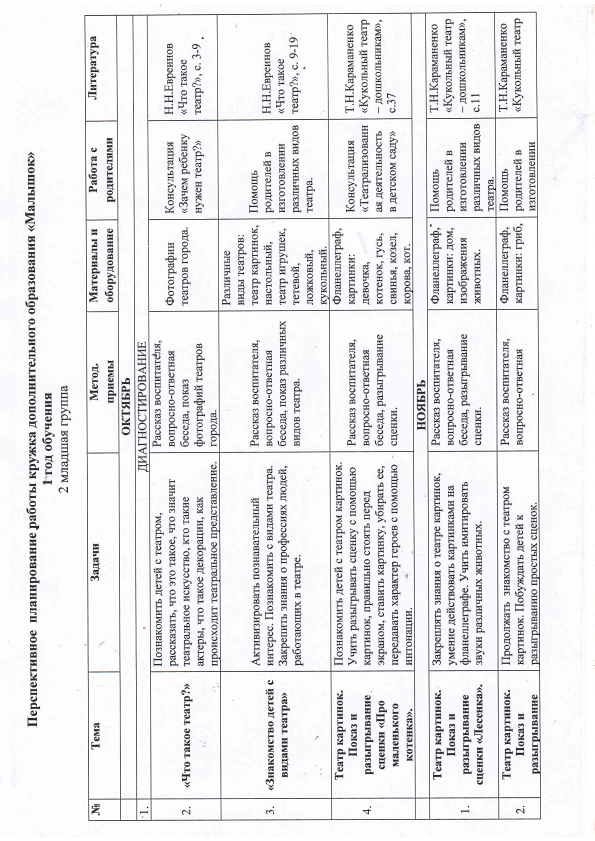 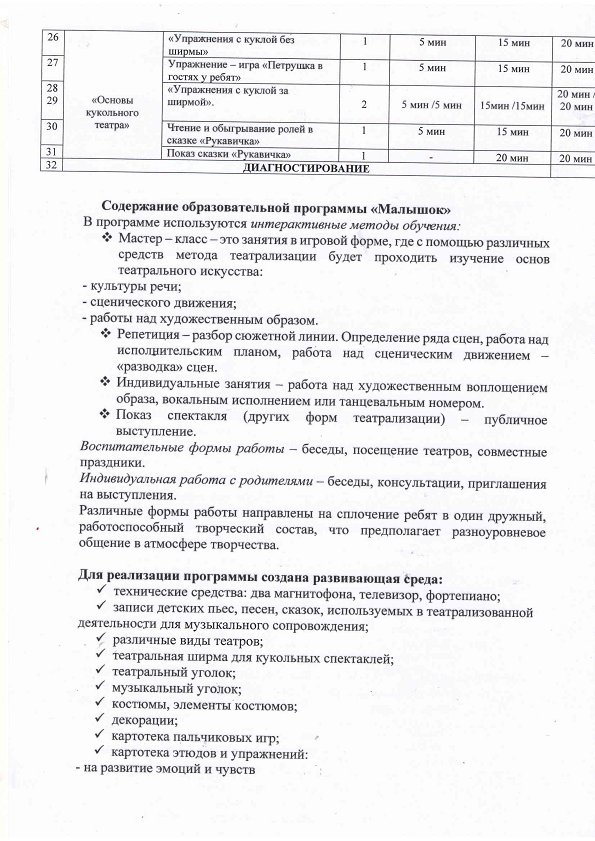 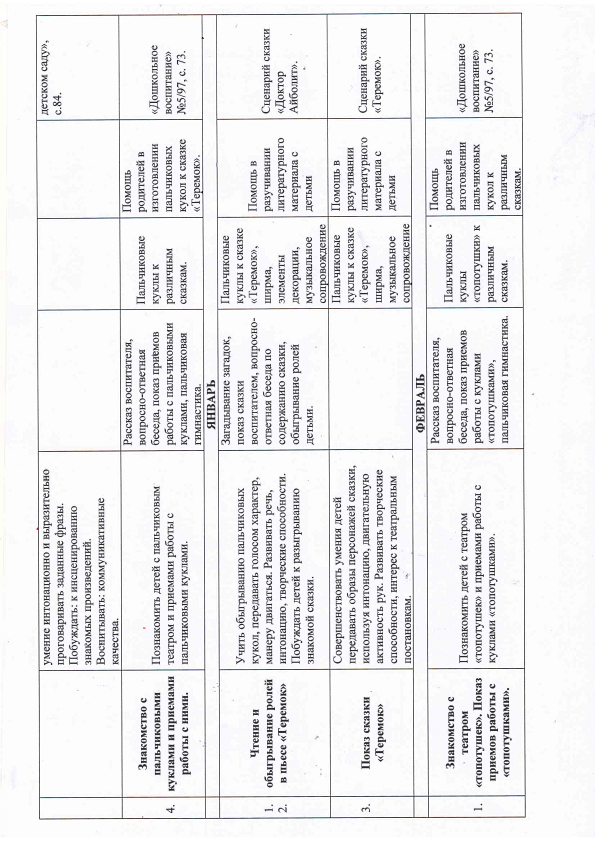 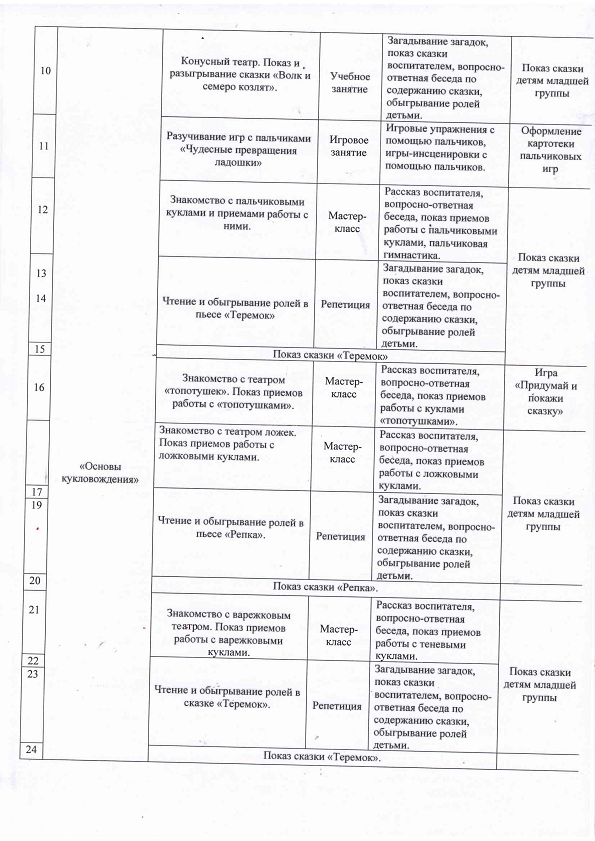 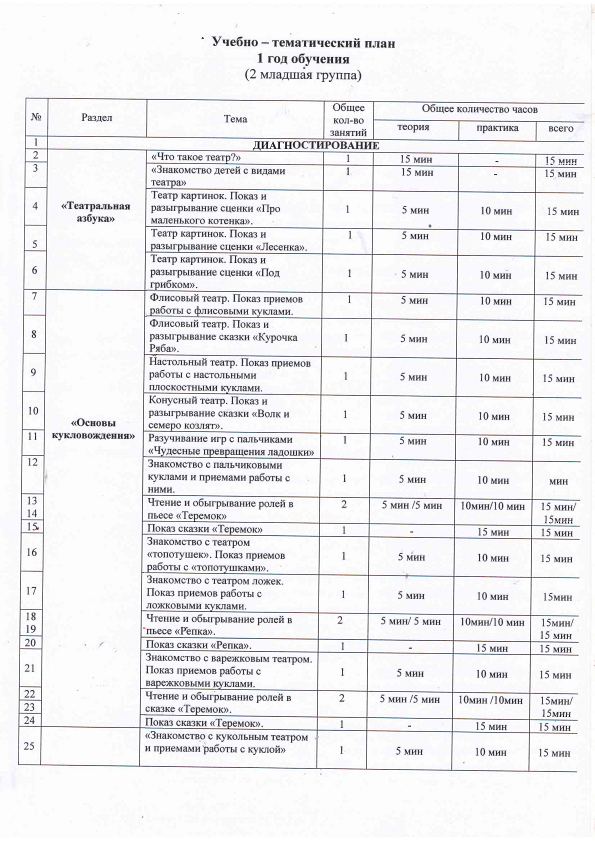 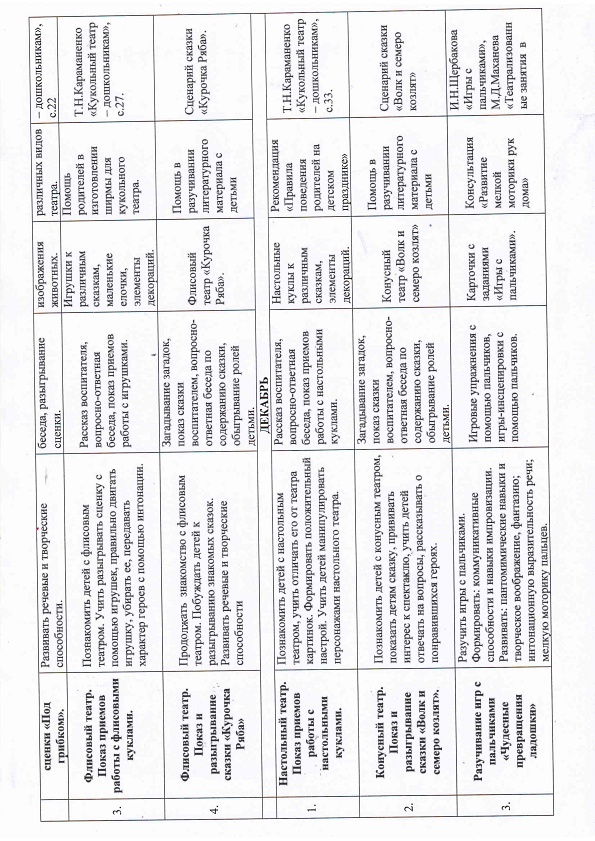 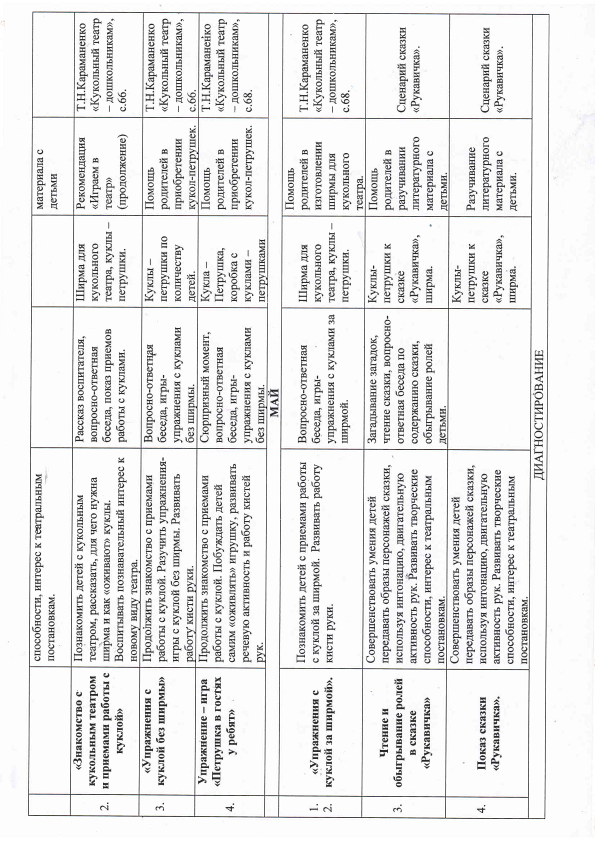 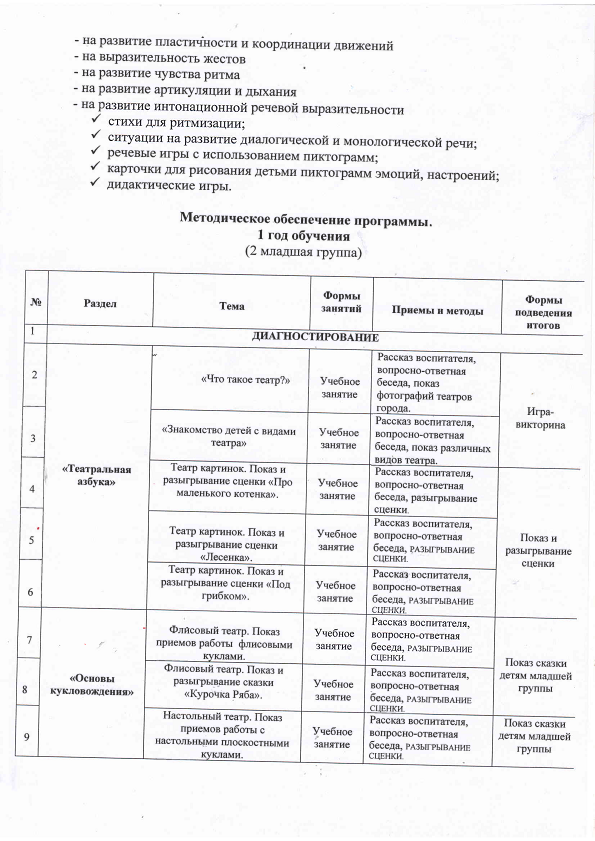 